Instructions: Insert the specific information for your CACFP center in the yellow highlighted sections.Sample Bid 1Invitation to Bid – Food ServiceXYZ Child Care Center, Inc. invites the submission of sealed bids from qualified food service management companies for the preparation and delivery of meals to its centers. Prospective bidders must be capable of providing breakfast, lunch, and afternoon (PM) snacks for approximately 120 children ages 3-5 and 15 adults, five days a week for 250 days per year. The bids should take into account all applicable U.S. Department of Agriculture (USDA) requirements.Bids for the above must be received by 2:00 p.m. on June 15, 2021, at XYZ Child Care Center, 
2 Safe Street, Middletown, CT  06457, at which time they will be opened to the public, read, and recorded. Interested parties may obtain the service specifications at the XYZ Child Care Center, 2 Safe Street, Middletown, CT  06457, on any week day from 9:00 a.m. to 5 p.m., or by calling Dave Jones at 860-855-1234. Sample Bid 2Invitation to Bid – Food ServiceThe XYZ Child Care Center is posting this bid request for food service management companies wishing to provide breakfast and lunch five days a week, and three snacks per week for approximately 70 children ages 3-5, and 10 adults. Meals must comply with the U.S. Department of Agriculture (USDA) Child and Adult Care Food Program (CACFP) meal patterns. The contract period will cover September 1, 2015 through August 31, 2021.Written bids must be submitted by 2:00 p.m. on June 15, 2021 to: XYZ Child Care Center, 
2 Safe Street, Middletown, CT  06457. Bids must be sealed and must be clearly marked “Food Service BID” on the sealed envelope. Bids will be publicly opened in the XYZ Child Care Center conference room at 2:00 p.m. on June 15, 2021, read and recorded.Bid forms and specifications may be obtained by calling Dave Jones at 860-855-1234. 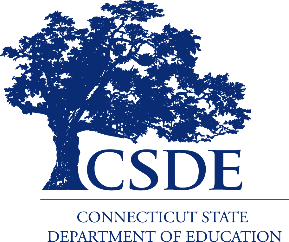 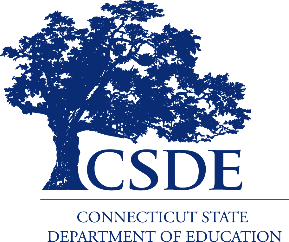 In accordance with Federal civil rights law and U.S. Department of Agriculture (USDA) civil rights regulations and policies, the USDA, its Agencies, offices, and employees, and institutions participating in or administering USDA programs are prohibited from discriminating based on race, color, national origin, sex, disability, age, or reprisal or retaliation for prior civil rights activity in any program or activity conducted or funded by USDA. Persons with disabilities who require alternative means of communication for program information (e.g. Braille, large print, audiotape, American Sign Language, etc.), should contact the Agency (State or local) where they applied for benefits. Individuals who are deaf, hard of hearing or have speech disabilities may contact USDA through the Federal Relay Service at (800) 877-8339. Additionally, program information may be made available in languages other than English.To file a program complaint of discrimination, complete the USDA Program Discrimination Complaint Form, (AD-3027) found online at: How to File a Complaint, and at any USDA office, or write a letter addressed to USDA and provide in the letter all of the information requested in the form. To request a copy of the complaint form, call (866) 632-9992. Submit your completed form or letter to USDA by: (1)	mail: U.S. Department of Agriculture 
Office of the Assistant Secretary for Civil Rights 
1400 Independence Avenue, SW 
Washington, D.C. 20250-9410; (2)	fax: (202) 690-7442; or (3)	email: program.intake@usda.gov.This institution is an equal opportunity provider.The Connecticut State Department of Education is committed to a policy of equal opportunity/affirmative action for all qualified persons. The Connecticut Department of Education does not discriminate in any employment practice, education program, or educational activity on the basis of age, ancestry, color, criminal record (in state employment and licensing), gender identity or expression, genetic information, intellectual disability, learning disability, marital status, mental disability (past or present), national origin, physical disability (including blindness), race, religious creed, retaliation for previously opposed discrimination or coercion, sex (pregnancy or sexual harassment), sexual orientation, veteran status or workplace hazards to reproductive systems, unless there is a bona fide occupational qualification excluding persons in any of the aforementioned protected classes.Inquiries regarding the Connecticut State Department of Education’s nondiscrimination policies should be directed to: Levy Gillespie, Equal Employment Opportunity Director/Americans with Disabilities Coordinator (ADA), Connecticut State Department of Education, 450 Columbus Boulevard, Suite 505, Hartford, CT 06103, 860-807-2071, levy.gillespie@ct.gov.